Телефоны: 288-36-28, 293-58-08, сайт: www.русьдверь.рфАдрес: г. Пермь, ул. Героев Хасана, дом 105а, офис 7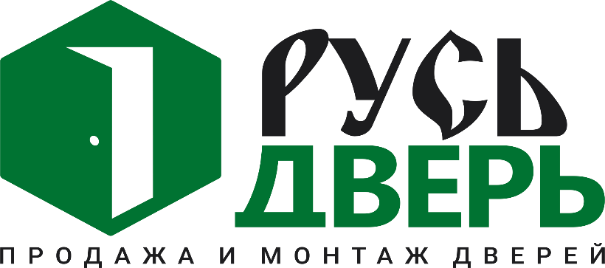 Монтаж межкомнатных дверей включает:демонтаж старого дверного блока;сборка дверной коробки и фиксация монтажной пеной;врезка фурнитуры: установка механической защелки, ручек и петель;навешивание дверного полотна и его регулирование;установка наличников с 2-х сторон (подпил наличника оплачивается отдельно);сухая уборка строительного мусора и вынос старых дверей на лестничную площадку.Стоимость работ-услуг (межкомнатные двери):Внимание!В стандартную установку межкомнатных дверей не входят: малярные работы (подштукатуривание, подклейка обоев); подрезка и прибивание плинтусов.    Эти работы по договорённости с мастерами! Возможно изменение стоимости услуг, в случае выявления скрытых дополнительных работ после демонтажа старой двери. Стоимость работ определяется по прайс-листу.Монтаж входных металлических дверей включает:монтаж конструкции в готовый проем;крепление на анкерные болты и герметизация монтажной пеной. Стоимость работ-услуг (входные металлические двери):Внимание! В стандартную установку входных металлических дверей не входят:отдела откосов; расширение проёма; подрезка наличника/коробки.       Возможно изменение стоимости услуг, в случае выявления скрытых дополнительных работ после демонтажа старой двери.  Ответственность за проводку установщики не несут. Стоимость работ определяется по прайс-листу. №Название услугиСтоимость, руб1Доставка за город (в обе стороны)10 руб/1 км2Доставка по городу Пермь От 3003Установка межкомнатной двериот 12004Установка распашной двухстворчатой двериот 22005Установка комплекта стандартных доборов6006Установка дверного порога 1507Подпил дверного полотна с одной стороны4008Расширение проёма (зависит от  сложности)от 3009Зашивка проёма гипсокартонном (зависит от сложности и объёма)от 50010Врезка сан.тех. завёртки/замка механического/ магнитного200/500/60011Подпил наличника/плитки - за метр/погонный50/37512Демонтаж антресолей, шкафов и т.д.от 30013Вывоз мусора (демонтированные двери, коробка, наличник)договорная14Дополнительные работыпо месту15Вызов замерщикав подарок№Название услугиСтоимость, руб1Доставка за город (в обе стороны)10 руб/1 км2Доставка по городу Пермь От 3003Установка металлической двери17004Расширение проёма: по горизонтали/по вертикали600/8005Подрезка наличника: по горизонтали/по вертикали300/3006Демонтаж заливной металлической коробки15007Облагораживание проёма от 30008Подъём на этаж/единоразовый подъём на лифте 100/200 9Демонтаж гипсокартонных откосов60010Расширение по гипсу, штукатурке от 30011Зауживание сверху/боковин300/60012Усиливающая рамка250013Демонтаж металлической/деревянной двери300/20014Вывоз мусора договорная15Дополнительные работыпо месту16Вызов замерщика	в подарок